Publicado en 20001 el 25/03/2019 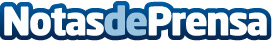 Grupo SPYRO lidera un proyecto para la transformación digital de plantas productivasCon técnicas avanzadas de analítica predictiva. El proyecto Premiere forma parte del Programa Hazitek del Gobierno Vasco, cuenta con un presupuesto superior a los 5,5 millones de euros y permitirá dar nuevos pasos en el ámbito de la Industria 4.0. En el proyecto participan socios como Vixion, Ingeteam Power Tecnology, Fagor Arrasate. Fagor Ederlan, Sidenor y RPK además de otros agentes entre los que se encuentran varios centros tecnológicosDatos de contacto:SPYRO Gabinete de Prensa943223750Nota de prensa publicada en: https://www.notasdeprensa.es/grupo-spyro-lidera-un-proyecto-para-la Categorias: E-Commerce Software Otras Industrias Digital http://www.notasdeprensa.es